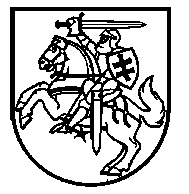 LIETUVOS RESPUBLIKOS ŠVIETIMO, MOKSLO IR SPORTO MINISTERIJABiudžetinė įstaiga, A. Volano g. 2, 01124 , tel. (8 5) 219 1225/219 1152, el. p. smmin@smm.lt, http://www.smm.lt. Duomenys kaupiami ir saugomi Juridinių asmenų registre, kodas 188603091.Atsisk. sąsk. LT30 7300 0100 0245 7205 „Swedbank“, AB, kods 73000____________________________________________________________________________________________________________________Informuojame, kad 2019 m. spalio 22 d. švietimo, mokslo ir sporto viceministrės pasirašytas raštas Nr. SR-4314 yra atsakymas į Lietuvos tėvų forumo, Lietuvių kalbos ir literatūros mokytojų sąjungos ir Tarptautinės vaikų literatūros asociacijos (IBBY) Lietuvos skyriaus bendrą kreipimąsi dėl Bendrųjų programų atnaujinimo gairių (toliau – Gairės). Šiame rašte išsakytas pasiūlymas didinti Lietuvių kalbos ir literatūros Bendrosiose programose mokytojo laisvai pasirenkamą turinį.Atsiprašome, kad anksčiau nepateikėme ministerijos atsakymų į Lietuvos tėvų forumo 2019 m. rugsėjo 17 dienos atsiųstą raštą, to padaryti negalėjome, nes gavus pastabas Gairių tekstas buvo koreguojamas ir galutinę Gairių redakciją švietimo, mokslo ir sporto ministras patvirtino 2019 m. lapkričio 18 dieną.Toliau trumpai pakomentuosime jūsų išsakytas mintis:Gairėse numatyta atnaujinant ugdymo turinį vadovautis Švietimo įstatyme įtvirtintais švietimo sistemos principais. Šie principai galioja visai švietimo sistemai tiek rengiant Bendrąsias programas, tiek ir jas įgyvendinant mokyklose.Manome, kad Gairėse tolygiai paskirstytas dėmesys tiek socialinėms ir emocinėms kompetencijoms, tiek ir kognityviniams gebėjimams, kurie reiškiasi per tvirtų ir tvarių žinių įgijimą, mąstymo gebėjimų skatinimą ir gilų mokymąsi. Norime atkreipti dėmesį, kad Gairėse atsisakoma kompetencijų skirstymo į bendrąsias ir dalykines, atnaujinant ugdymo turinį bus vadovaujamasi naujausia EBPO ir kitų tarptautinių institucijų siūloma kompetencijos samprata, kurios komponentai apima žinias (dalykines, tarpdalykines, epistemines ir procedūrines), gebėjimus (socialinius, emocinius, kognityvinius, metakognityvinius ir praktinius) ir vertybines nuostatas (asmenines, bendražmogiškąsias ir visuomenines). Kompetencijų sąrašas buvo sudarytas atsižvelgiant į Gairėse apžvelgtų tyrimų duomenis, rodančius problemines sritis, ir į 2019 m. sausio mėn. gautus švietimo bendruomenės pasiūlymus dėl kompetencijų (www.mokykla2030.lt). Aprašydami kompetencijas nekėlėme tikslo pateikti mokslinį kiekvienos kompetencijos apibrėžimą, norėta atskleisti jauno asmens, baigusio vidurinio ugdymo programą, viziją. Tolesniuose Bendrųjų programų atnaujinimo žingsniuose yra numatyta skelbti konkursą, parengti tyrimais grįstus kompetencijų raidos aprašus. Šiems aprašams vienas iš keliamų reikalavimų bus kompetencijų vertinimas, ar įmanoma tam tikrą kompetencijos sandą įvertinti ir išugdyti įgyvendinant atnaujintą ugdymo turinį.Gairėse suformuluotos tarpdisciplininės temos atliepia realius kontekstus, pvz., aplinkosaugos, atsakingo vartojimo, švietimo vaidmens, kultūros paveldo, asmenybės ir kt. Manome, kad visos temos gali būti aptariamos mokykloje, vienos jų labiau orientuotos į praktinę veiklą, o kitos labiau augina jauną asmenybę, puoselėja jaunų žmonių vertybines nuostatas. Gairėse yra numatyta, atskiros brandos egzaminų programos ateityje nebus rengiamos, turėsime Bendrąsias programas, kurios bus naudojamos ugdymui ir mokinių pasiekimams vertinti. Dėl mokytojo pasirenkamo dalyko turinio jau įvyko susitikimas su dalykinėmis asociacijomis, kur buvo išsakytos įvairios mokytojų nuomonės tuo klausimu. Nuspręsta, kad vienos prieigos visoms ugdymo pakopoms ir visoms ugdymo sritims būti negali, todėl bus organizuoti atskiri programų rengėjų susitikimai dėl privalomo ir pasirenkamo turinio įgyvendinimo su įvairių dalykų  mokytojais ir mokslininkais. Pritariame jūsų išsakytai minčiai, kad, rinkdamasis dalyko turinį, mokytojas privalo atsižvelgti į mokinių galimybes, interesus ir poreikius.Koreguodami Gairių tekstą papildėme nuostatą dėl rengimo šeimai būtinumo.Ugdymo turinio atnaujinimo grupėje pakviesti dalyvauti Nacionalinės šeimų ir tėvų asociacijos ir Lietuvos moksleivių sąjungos atstovai.Irena Raudienė, el. p. Irena.Raudiene@smm.ltLietuvos tėvų forumui   2019 - 12-02    Nr. SR-5033        Į       DĖL Bendrųjų programų atnaujinimo gairiųŠvietimo, mokslo ir sporto viceministrė Jolanta Urbanovič